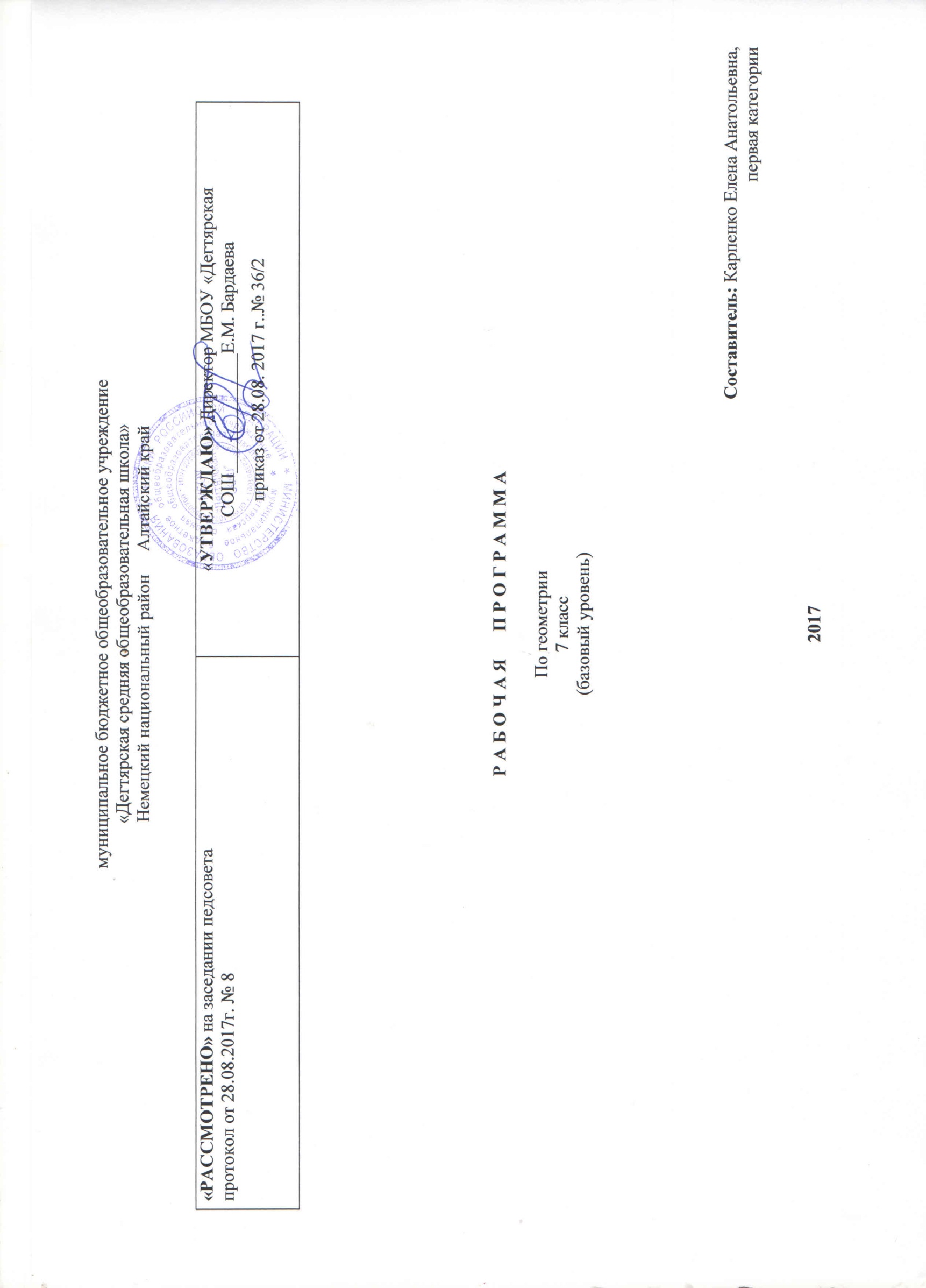 Пояснительная записка.Рабочая  программа разработана на основе:Федерального государственного образовательного стандарта основного общего образования (утвержден приказом Министерства образования  и науки РФ № 1879  от 17.12. 2010г.) с изменениями и дополнениямиОсновной образовательной программы основного общего образования МБОУ «Дегтярская СОШ»Геометрия. Сборник рабочих программ. 7—9 классы : пособие для учителей общеобразовательных организаций / [сост.Т. А. Бурмистрова]. — 2-е изд., дораб. — М. : Просвещение, 2014Геометрия. Методические рекомендации. 7 класс. Учеб. пособие для общеобразовательных организаций /[Л. С. Атанасян, В. Ф. Бутузов, Ю. А. Глазков и др.]. — М. : Просвещение, 2015.В соответствии с учебным планом  МБОУ «Дегтярская СОШ»  на изучение геометрии в 7 классе выделяется 2 часа в неделю (68 часов в год). Данная рабочая программа ориентирована на использование УМК Л.С. Атанасяна:Геометрия. 7-9 классы : учебник для общеобразовательных организаций / Л.С. Атанасян, В.Ф. Бутузов, С.Б. Кадомцев и др.– М.: Просвещение, 2014Геометрия. Дидактические материалы. 7 класс: пособие для общеобразовательных организаций / Б.Г.Зив, В.М. Мейлер – М.: Просвещение, 2016Геометрия. Методические рекомендации. 7 класс: пособие для общеобразовательных организаций / Л.С. Атанасян, В.Ф. Бутузов, Ю.А. Глазков и др.– М.: Просвещение, 2015Геометрия. Самостоятельные и контрольные работы. 7 -9 классы: пособие для общеобразовательных организаций / М.А. Иченская – М.: Просвещение, 2012Геометрия. Тематические тесты. 7класс/ Т.М. Мищенко, А.Д. Блинков – М.: Просвещение, 2010Срок реализации программы  -   1 год, на текущий  учебный годБазисный учебный (образовательный) план на изучение геометрии в основной школе отводит 2 учебных часа в неделю в течение каждого года обучения. Так как тематическое планирование, отраженное в сборнике рабочих программ,  реализует один из возможных подходов к распределению изучаемого материала по учебно-методическим комплектам по геометрии, выпускаемым издательством «Просвещение», не носит обязательного характера и не исключает возможностей иного распределения содержания, то поурочное тематическое планирование составлено из расчёта, что на изучение геометрии в каждом  классе отводится 2 часа в неделю (всего 68 часов за учебный год) — так называемый второй вариант планирования, взятый из методических рекомендаций УМК «Геометрия 7-9» Л.С. Атанасяна.Планируемые результаты освоения предметаЛИЧНОСТНЫМИ РЕЗУЛЬТАТАМИ изучения предмета «Геометрия» являются следующие качества:– независимость и критичность мышления;– воля и настойчивость в достижении цели.МЕТАПРЕДМЕТНЫМИ РЕЗУЛЬТАТАМИ изучения курса «Геометрия» является формирование универсальных учебных действий (УУД).Регулятивные УУД:– самостоятельно обнаруживать и формулировать проблему в классной и индивидуальной учебной деятельности;– выдвигать версии решения проблемы, осознавать конечный результат, выбирать средства достижения цели из предложенных или их искать самостоятельно;– составлять (индивидуально или в группе) план решения проблемы (выполнения проекта);– подбирать к каждой проблеме (задаче) адекватную ей теоретическую модель;– работая по предложенному или самостоятельно составленному плану, использовать наряду с основными и дополнительные средства (справочная литература, сложные приборы, компьютер);– планировать свою индивидуальную образовательную траекторию;– работать по самостоятельно составленному плану, сверяясь с ним и с целью деятельности, исправляя ошибки, используя самостоятельно подобранные средства (в том числе и Интернет);– свободно пользоваться выработанными критериями оценки и самооценки, исходя из цели и имеющихся критериев, различая результат и способы действий;– в ходе представления проекта давать оценку его результатам;– самостоятельно осознавать причины своего успеха или неуспеха и находить способы выхода из ситуации неуспеха;– уметь оценить степень успешности своей индивидуальной образовательной деятельности;– давать оценку своим личностным качествам и чертам характера («каков я»), определять направления своего развития («каким я хочу стать», «что мне для этого надо сделать»).ПОЗНАВАТЕЛЬНЫЕ УУД:– анализировать, сравнивать, классифицировать и обобщать факты и явления;– осуществлять сравнение и классификацию, самостоятельно выбирая основания и критерии для указанных логических операций; строить классификацию путём дихотомического деления (на основе отрицания);– строить логически обоснованное рассуждение, включающее установление причинно- следственных связей;– создавать математические модели;– составлять тезисы, различные виды планов (простых, сложных и т.п.). Преобразовывать информацию из одного вида в другой (таблицу в текст, диаграмму и пр.);– вычитывать все уровни текстовой информации;– уметь определять возможные источники необходимых сведений, производить поиск информации, анализировать и оценивать её достоверность;– понимая позицию другого человека, различать в его речи или созданных им текстах: мнение (точку зрения), доказательство (аргументы), факты; гипотезы, аксиомы, теории. Для этого самостоятельно использовать различные виды чтения (изучающее, просмотровое, ознакомительное, поисковое), приёмы слушания;– самому создавать источники информации разного типа и для разных аудиторий, соблюдать информационную гигиену и правила информационной безопасности;– уметь использовать компьютерные и коммуникационные технологии как инструмент для достижения своих целей. Уметь выбирать адекватные задаче инструментальные программно- аппаратные средства и сервисы.Средством формирования познавательных УУД служит учебный материал.КОММУНИКАТИВНЫЕ УУД:– самостоятельно организовывать учебное взаимодействие в группе (определять общие цели, договариваться друг с другом и т.д.);– отстаивая свою точку зрения, приводить аргументы, подтверждая их фактами;– в дискуссии уметь выдвинуть контраргументы;– учиться критично относиться к своему мнению, с достоинством признавать ошибочность своего мнения (если оно таково) и корректировать его;– понимая позицию другого, различать в его речи: мнение (точку зрения), доказательство (аргументы), факты; гипотезы, аксиомы, теории;– уметь взглянуть на ситуацию с иной позиции и договариваться с людьми иных позиций.ПРЕДМЕТНЫМИ РЕЗУЛЬТАТАМИ изучения предмета «Геометрия» являются следующие умения:Использовать при решении математических задач, их обосновании и проверке найденного решения знания:об основных геометрических понятиях: точка, прямая, плоскость, луч, отрезок, расстояние; об угле, биссектрисе угла, смежных углах;о свойствах смежных углов;о свойстве вертикальных углов;о биссектрисе угла и серединном перпендикуляре к отрезку как геометрических местах точек;о параллельных прямых; признаках и свойствах параллельных прямых;об основных чертёжных инструментах и выполняемых с их помощью построениях;о равенстве геометрических фигур;о признаках равенства треугольников;Применять свойства смежных и вертикальных углов при решении задачНаходить в конкретных ситуациях равные треугольники и доказывать их равенствоУстанавливать параллельность прямых и применять свойства параллельных прямыхПрименять теорему о сумме углов треугольникаВыполнять основные геометрические построенияНаходить решения жизненных (компетентностных) задач, в которых используются математические средстваСоздавать продукт (результат проектной деятельности), для изучения и описания которого используются математические средства.Содержание  учебного предметаНачальные геометрические сведенияПростейшие геометрические фигуры: прямая, точка, отрезок, луч, угол. Понятие равенства геометрических фигур. Сравнение отрезков и углов. Измерение отрезков, длина отрезка.Измерение углов, градусная мера угла. Смежные и вертикальные углы и их свойства.Перпендикулярные прямые.ТреугольникиТреугольник. Признаки равенства треугольников. Перпендикуляр к прямой. Медианы, биссектрисы и высоты треугольника. Равнобедренный треугольник и его свойства. Задачи на построение с помощью циркуля и линейки.Параллельные прямые Признаки параллельности прямых. Аксиома параллельных прямых. Свойства параллельных прямых.Соотношения между сторонами и углами треугольникСумма углов треугольника. Соотношение между сторонами и углами треугольника. Неравенство треугольника. Прямоугольные треугольники, их свойства и признаки равенства. Расстояние от точки до прямой. Расстояние между параллельными прямыми. Построение треугольника по трем элементам.ПовторениеФормы организации образовательного процесса:- традиционные уроки;- уроки контроля знаний, умений и навыков;-  самостоятельная работа учащихся;- творческая деятельность;- исследовательские проекты;- публичные презентации;- лекции;- практическая деятельность (решение задач, выполнение практических работ).Технологии обучения:-технология традиционного обучения;-технология дифференцированного обучения;-технология проблемного обучения;-личностно-ориентированные технологии обучения;-информационно-коммуникационные технологии.Приложение 1к рабочей программе по геометрии 7 классаКалендарно-тематическое планирование№ урокаДата проведенияТема урокаКоличество  часов, отводимых на освоение каждой темыНачальные геометрические сведения 1001.09.17Прямая и отрезок.05.09.17Луч и угол.08.09.17Сравнение отрезков и углов.12.09.17Измерение отрезков.15.09.17Измерение отрезков.19.09.17Измерение углов22.09.17Перпендикулярные прямые.26.09.17Перпендикулярные прямые.29.09.17Решение задач03.10.17Контрольная работа№1 Треугольники1706.10.17Первый признак равенства треугольников10.10.17Первый признак равенства треугольников.13.10.17Первый признак равенства треугольников.17.10.17Медиана, биссектриса, высота треугольника.20.10.17Медиана, биссектриса, высота треугольника.24.10.17Медиана, биссектриса, высота треугольника.27.10.17Второй и третий признаки равенства треугольников.07.11.17Второй и третий признаки равенства треугольников.10.11.17Второй и третий признаки равенства треугольников.14.11.17Второй и третий признаки равенства треугольников.17.11.17Задачи на построение.21.11.17Задачи на построение.24.11.17Задачи на построение.28.11.17Решение задач01.12.17Решение задач05.12.17Решение задач08.12.17Контрольная работа№2 Параллельные прямые 1312.12.17Признаки параллельности двух прямых.15.12.17Признаки параллельности двух прямых.19.12.17Признаки параллельности двух прямых.22.12.17Признаки параллельности двух прямых.26.12.17Аксиома параллельных прямых.12.01.18Аксиома параллельных прямых.16.01.18Аксиома параллельных прямых.19.01.18Аксиома параллельных прямых.23.01.18Аксиома параллельных прямых.26.01.18Решение задач30.01.18Решение задач02.02.18Решение задач06.02.18Контрольная работа №3 Соотношения между сторонами и углами треугольника 1809.02.18Сумма углов треугольника.13.02.18Сумма углов треугольника.16.02.18Соотношение между сторонами и углами треугольника.20.02.18Соотношение между сторонами и углами треугольника.27.02.18Соотношение между сторонами и углами треугольника.02.03.18Контрольная работа№4 06.03.18Прямоугольные треугольники.09.03.18Прямоугольные треугольники.13.03.18Прямоугольные треугольники.16.03.18Прямоугольные треугольники.20.03.18Построение треугольника по трем элементам.23.03.18Построение треугольника по трем элементам.03.04.18Построение треугольника по трем элементам.06.04.18Построение треугольника по трем элементам.10.04.18Решение задач13.04.18Решение задач17.04.18Решение задач20.04.18Контрольная работа№5 Повторение. Решение задач1024.04.18Повторение. Решение задач27.04.18Повторение. Решение задач04.05.18Повторение. Решение задач08.05.18Повторение. Решение задач11.05.18Повторение. Решение задач15.05.18Повторение. Решение задач18.05.18Повторение. Решение задач22.05.18Повторение. Решение задач25.05.18Повторение. Решение задач29.05.18Повторение. Решение задач